Приложение № 13Утвержденав составе ООП ОООПриказ МОУ «СОШ № . Балабаново» от 31.08.2020 г. № 142-оРАБОЧАЯ ПРОГРАММА УЧЕБНОГО ПРЕДМЕТА«МАТЕМАТИКА»(углубленный уровень)(предметная область «Математика и информатика»)10 – 11 классыРАЗДЕЛ 1ПЛАНИРУЕМЫЕ РЕЗУЛЬТАТЫ ОСВОЕНИЯ УЧЕБНОГО ПРЕДМЕТАЛичностные результаты:российская гражданская идентичность, патриотизм, уважение к своему народу, чувства ответственности перед Родиной, гордости за свой край, свою Родину, прошлое и настоящее многонационального народа России, уважение государственных символов (герб, флаг, гимн);гражданская позиция как активного и ответственного члена российского общества, осознающего свои конституционные права и обязанности, уважающего закон и правопорядок, обладающего чувством собственного достоинства, осознанно принимающего традиционные национальные и общечеловеческие гуманистические и демократические ценности;готовность к служению Отечеству, его защите;сформированность мировоззрения, соответствующего современному уровню развития науки и общественной практики, основанного на диалоге культур, а также различных форм общественного сознания, осознание своего места в поликультурном мире;сформированность основ саморазвития и самовоспитания в соответствии с общечеловеческими ценностями и идеалами гражданского общества; готовность и способность к самостоятельной, творческой и ответственной деятельности;толерантное сознание и поведение в поликультурном мире, готовность и способность вести диалог с другими людьми, достигать в нем взаимопонимания, находить общие цели и сотрудничать для их достижения, способность противостоять идеологии экстремизма, национализма, ксенофобии, дискриминации по социальным, религиозным, расовым, национальным признакам и другим негативным социальным явлениям;навыки сотрудничества со сверстниками, детьми младшего возраста, взрослыми в образовательной, общественно полезной, учебно-исследовательской, проектной и других видах деятельности;нравственное сознание и поведение на основе усвоения общечеловеческих ценностей;готовность и способность к образованию, в том числе самообразованию, на протяжении всей жизни; сознательное отношение к непрерывному образованию как условию успешной профессиональной и общественной деятельности;эстетическое отношение к миру, включая эстетику быта, научного и технического творчества, спорта, общественных отношений;принятие и реализацию ценностей здорового и безопасного образа жизни, потребности в физическом самосовершенствовании, занятиях спортивно-оздоровительной деятельностью, неприятие вредных привычек: курения, употребления алкоголя, наркотиков;бережное, ответственное и компетентное отношение к физическому и психологическому здоровью, как собственному, так и других людей, умение оказывать первую помощь;осознанный выбор будущей профессии и возможностей реализации собственных жизненных планов; отношение к профессиональной деятельности как возможности участия в решении личных, общественных, государственных, общенациональных проблем;сформированность экологического мышления, понимания влияния социально- экономических процессов на состояние природной и социальной среды; приобретение опыта эколого-направленной деятельности;ответственное отношение к созданию семьи на основе осознанного принятия ценностейсемейной жизни.Метапредметные результаты:умение самостоятельно определять цели деятельности и составлять планы деятельности; самостоятельно осуществлять, контролировать и корректировать деятельность; использовать все возможные ресурсы для достижения поставленных целей и реализации планов деятельности; выбирать успешные стратегии в различных ситуациях;умение продуктивно общаться и взаимодействовать в процессе совместной деятельности, учитывать позиции других участников деятельности, эффективно разрешать конфликты;владение навыками познавательной, учебно-исследовательской и проектной деятельности, навыками разрешения проблем; способность и готовность к самостоятельному поиску методов решения практических задач, применению различных методов познания;готовность и способность к самостоятельной информационно-познавательной деятельности, владение навыками получения необходимой информации из словарей разных типов, умение ориентироваться в различных источниках информации, критически оценивать и интерпретировать информацию, получаемую из различных источников;умение использовать средства информационных и коммуникационных технологий (далее - ИКТ) в решении когнитивных, коммуникативных и организационных задач с соблюдением требований эргономики, техники безопасности, гигиены, ресурсосбережения, правовых и этических норм, норм информационной безопасности;умение определять назначение и функции различных социальных институтов;умение самостоятельно оценивать и принимать решения, определяющие стратегию поведения, с учетом гражданских и нравственных ценностей;владение языковыми средствами - умение ясно, логично и точно излагать свою точку зрения, использовать адекватные языковые средства;владение навыками познавательной рефлексии как осознания совершаемых действий и мыслительных процессов, их результатов и оснований, границ своего знания и незнания, новых познавательных задач и средств их достижения.Регулятивные универсальные учебные действия Выпускник научится:самостоятельно определять цели, задавать параметры и критерии, по которым можно определить, что цель достигнута;оценивать возможные последствия достижения поставленной цели в деятельности, собственной жизни и жизни окружающих людей, основываясь на соображениях этики и морали;ставить и формулировать собственные задачи в образовательной деятельности и жизненных ситуациях;оценивать ресурсы, в том числе время и другие нематериальные ресурсы, необходимые для достижения поставленной цели;выбирать путь достижения цели, планировать решение поставленных задач, оптимизируя материальные и нематериальные затраты;организовывать эффективный поиск ресурсов, необходимых для достижения поставленной цели;сопоставлять полученный результат деятельности с поставленной заранее целью.Познавательные универсальные учебные действия Выпускник научится:искать и находить обобщенные способы решения задач, в том числе, осуществлять развернутый информационный поиск и ставить на его основе новые (учебные и познавательные) задачи;критически оценивать и интерпретировать информацию с разных позиций,   распознавать и фиксировать противоречия в информационных источниках;использовать различные модельно-схематические средства для представления существенных связей и отношений, а также противоречий, выявленных в информационных источниках;находить и приводить критические аргументы в отношении действий и суждений другого; спокойно и разумно относиться к критическим замечаниям в отношении собственного суждения, рассматривать их как ресурс собственного развития;выходить за рамки учебного предмета и осуществлять целенаправленный поиск возможностей для широкого переноса средств и способов действия;выстраивать индивидуальную образовательную траекторию, учитывая ограничения со стороны других участников и ресурсные ограничения;менять и удерживать разные позиции в познавательной деятельности.Коммуникативные универсальные учебные действия Выпускник научится:осуществлять деловую коммуникацию как со сверстниками, так и со взрослыми (как внутри образовательной организации, так и за ее пределами), подбирать партнеров для деловой коммуникации исходя из соображений результативности взаимодействия, а не личных симпатий;при осуществлении групповой работы быть как руководителем, так и членом команды в разных ролях (генератор идей, критик, исполнитель, выступающий, эксперт и т.д.);координировать и выполнять работу в условиях реального, виртуального и комбинированного взаимодействия;развернуто, логично и точно излагать свою точку зрения с использованием адекватных (устных и письменных) языковых средств;распознавать конфликтогенные ситуации и предотвращать конфликты до их активной фазы, выстраивать деловую и образовательную коммуникацию, избегая личностных оценочных суждений.Предметные результаты1 Здесь и далее: знать определение понятия, знать и уметь обосновывать свойства (признаки, если они есть) понятия, характеризовать связи с другими понятиями, представляя одно понятие как часть целостного комплекса, использовать понятие и его свойства при проведении рассуждений, доказательств, решении задач.применять; умения доказывать теоремы и находить нестандартные способы решения задач;сформированность умений моделировать реальные ситуации, исследовать построенные модели, интерпретировать полученный результат;сформированность представлений об основных понятиях математического анализа и их свойствах, владение умением характеризовать поведение функций, использование полученных знаний для описания и анализа реальных зависимостей;владение умениями составления вероятностных моделей по условию задачи и вычисления вероятности наступления событий, в том числе с применением формул комбинаторики и основных теорем теории вероятностей; исследования случайных величин по их распределению.действительное число, множество действительных чисел, геометрическая интерпретация натуральных, целых, рациональных, действительных чисел;понимать и объяснять разницу между позиционной и непозиционной системами записи чисел;переводить числа из одной системы записи (системы счисления) в другую;доказывать и использовать признаки делимости суммы и произведения при выполнении вычислений и решении задач;выполнять округление рациональных и иррациональных чисел с заданной точностью;сравнивать действительные числа разными способами;упорядочивать числа, записанные в виде обыкновенной и десятичной дроби, числа, записанные с использованием арифметического квадратного корня, корней степени больше 2;находить НОД и НОК разными способами и использовать их при решении задач;выполнять вычисления и преобразования выражений, содержащих действительные числа, в том числе корни натуральных степеней;выполнять стандартные тождественные преобразования тригонометрических, логарифмических, степенных, иррациональных выражений.В повседневной жизни и при изучении других предметов:выполнять и объяснять сравнение результатов вычислений при решении практических задач, в том числе приближенных вычислений, используя разные способы сравнений;записывать, сравнивать, округлять числовые данные реальных величин с использованием разных систем измерения;	составлять и оценивать разными способами числовые выражения при решении практических задач и задач из других учебных предметов.Выпускник на углубленном уровне получит возможность научиться:свободно оперировать числовыми множествами при решении задач;понимать причины и основные идеи расширения числовых множеств;владеть основными понятиями теории делимости при решении стандартных задачсвободно выполнять тождественные преобразования тригонометрических, логарифмических, степенных выражений;уметь выполнять запись числа в позиционной системе счисления;применять при решении задач многочлены с действительными и целыми коэффициентами;владеть понятиями приводимый и неприводимый многочлен и применять их при решении задач.Уравнения и неравенства Выпускник на углубленном уровне научится:свободно оперировать понятиями: уравнение, неравенство, равносильные уравнения и неравенства, уравнение, являющееся следствием другого уравнения, уравнения, равносильные на множестве, равносильные преобразования уравнений;решать разные виды уравнений и неравенств и их систем, в том числе некоторые уравнения 3-й и 4- й степеней, дробно-рациональные и иррациональные;овладеть основными типами показательных, логарифмических, иррациональных, степенных уравнений и неравенств и стандартными методами их решений и применять их при решении задач;применять теорему Виета для решения некоторых уравнений степени выше второй;понимать смысл теорем о равносильных и неравносильных преобразованиях уравнений и уметь их доказывать;владеть методами решения уравнений, неравенств и их систем, уметь выбирать метод решения и обосновывать свой выбор;использовать метод интервалов для решения неравенств, в том числе дробно-рациональных и включающих в себя иррациональные выражения;решать алгебраические уравнения и неравенства и их системы с параметрами алгебраическим и графическим методами;владеть разными методами доказательства неравенств;решать уравнения в целых числах;изображать множества на плоскости, задаваемыеуравнениями, неравенствами и их системами;свободно использовать тождественные преобразования при решении уравнений и систем уравненийВ повседневной жизни и при изучении других предметов:составлять и решать уравнения, неравенства, их системы при решении задач других учебных предметов;выполнять оценку правдоподобия результатов, получаемых при решении различных уравнений, неравенств и их систем при решении задач других учебных предметов;составлять и решать уравнения и неравенства с параметрами при решении задач других учебных предметов;составлять уравнение, неравенство или их систему, описывающие реальную ситуацию или прикладную задачу, интерпретировать полученные результаты;	использовать программные средства при решении отдельных классов уравнений и неравенств.Выпускник на углубленном уровне получит возможность научиться:свободно определять тип и выбирать метод решения показательных и логарифмических уравнений и неравенств, иррациональных уравнений и неравенств, тригонометрических уравнений и неравенств, их систем;свободно решать системы линейных уравнений;решать основные типы уравнений и неравенств с параметрами..ФункцииВыпускник на углубленном уровне научится: владеть понятиями: зависимость величин, функция, аргумент и значение функции, область определения и множество значений функции, график зависимости, график функции, нули функции, промежутки знакопостоянства, возрастание на числовом промежутке, убывание на числовом промежутке, наибольшее и наименьшее значение функции на числовом промежутке, периодическая функция, период, четная и нечетная функции; уметь применять эти понятия при решении задач;владеть понятием степенная функция; строить ее график и уметь применять свойства степеннойфункции при решении задач;владеть понятиями показательная функция, экспонента; строить их графики и уметь применять свойства показательной функции при решении задач; владеть понятием логарифмическая функция; строить ее график и уметь применять свойства логарифмической функции при решении задач; владеть понятиями тригонометрические функции; строить их графики и уметь применять свойства тригонометрических функций при решении задач; владеть понятием обратная функция; применять это понятие при решении задач;применять при решении задач свойства функций: четность, периодичность, ограниченность; применять при решении задач преобразования графиков функций;владеть понятиями числовая последовательность, арифметическая и геометрическая прогрессия; применять при решении задач свойства и признаки арифметической и геометрической прогрессий.повседневной жизни и при изучении других учебных предметов:определять по графикам и использовать для решения прикладных задач свойства реальных процессов и зависимостей (наибольшие и наименьшие значения, промежутки возрастания и убывания функции, промежутки знакопостоянства, асимптоты, точки перегиба, период и т.п.);интерпретировать свойства в контексте конкретной практической ситуации;определять по графикам простейшие характеристики периодических процессов в биологии, экономике, музыке, радиосвязи и др. (амплитуда, период и т.п.).Выпускник на углубленном уровне получит возможность научиться:владеть понятием асимптоты и уметь его применять при решении задач.Элементы математического анализа Выпускник на углубленном уровне научится:Владеть понятием бесконечно убывающая геометрическая прогрессия и уметь применять его при решении задач;применять для решения задач теорию пределов; владеть понятиями бесконечно большие и бесконечно малые числовые последовательности и уметь сравнивать бесконечно большие и бесконечно малыепоследовательности;владеть понятиями: производная функции в точке, производная функции;вычислять производные элементарных функций и их комбинаций;исследовать функции на монотонность и экстремумы; строить графики и применять к решению задач, в том числе с параметром;владеть понятием касательная к графику функции и уметь применять его при решении задач;владеть понятиями первообразная функция, определенный интеграл;применять теорему Ньютона–Лейбница и ее следствия для решения задач.повседневной жизни и при изучении других учебных предметов:решать прикладные задачи из биологии, физики, химии, экономики и других предметов, связанные с исследованием характеристик процессов; интерпретировать полученные результаты.Выпускник	на	углубленном	уровне	получит возможность научиться:свободно владеть стандартным аппаратом математического анализа для вычисления производных функции одной переменной; свободно применять аппарат математического анализа для исследования функций и построения графиков, в том числе исследования на выпуклость; оперировать понятием первообразной функции для решения задач;овладеть основными сведениями об интеграле Ньютона–Лейбница и его простейших применениях; оперировать в стандартных ситуациях производными высших порядков;уметь применять при решении задач свойства непрерывных функций;уметь выполнять приближенные вычисления (методы решения уравнений, вычисления определенного интеграла);уметь применять приложение производной и определенного интеграла к решению задач естествознания;владеть понятиями вторая производная, выпуклость графика функции и уметь исследовать функцию на выпуклость.Статистика и теория вероятностей, логика икомбинаторикаВыпускник на углубленном уровне научится: оперировать основными описательными характеристиками числового набора, понятием генеральная совокупность и выборкой из нее; оперировать понятиями: частота и вероятность события, сумма и произведение вероятностей, вычислять вероятности событий на основе подсчета числа исходов;владеть основными понятиями комбинаторики и уметь их применять при решении задач;иметь представление об основах теории вероятностей;иметь представление о дискретных и непрерывных случайных величинах и распределениях, о независимости случайных величин;иметь представление о математическом ожидании и дисперсии случайных величин;иметь представление о совместных распределениях случайных величин;понимать суть закона больших чисел и выборочного метода измерения вероятностей.повседневной жизни и при изучении других предметов:вычислять или оценивать вероятности событий в реальной жизни;выбирать методы подходящего представления и обработки данных.Выпускник	на	углубленном	уровне	получит возможность научиться:владеть основными понятиями теории графов (граф, вершина, ребро, степень вершины, путь в графе) и уметь применять их при решении задач;иметь представление о деревьях и уметь применять при решении задач;уметь применять метод математической индукции.Текстовые задачиВыпускник на углубленном уровне научится: решать разные задачи повышенной трудности; анализировать условие задачи, выбирать оптимальный метод решения задачи, рассматривая различные методы;строить модель решения задачи, проводить доказательные рассуждения при решении задачи; решать задачи, требующие перебора вариантов, проверки условий, выбора оптимального результата;анализировать и интерпретировать полученные решения в контексте условия задачи, выбирать решения, не противоречащие контексту; переводить при решении задачи информацию из одной формы записи в другую, используя при необходимости схемы, таблицы, графики, диаграммы.повседневной жизни и при изучении других предметов:решать практические задачи и задачи из других предметов.ГеометрияВыпускник на углубленном уровне научится: владеть геометрическими понятиями при решении задач и проведении математических рассуждений; самостоятельно формулировать определения геометрических фигур, выдвигать гипотезы о новых свойствах и признаках геометрических фигур и обосновывать или опровергать их, обобщать или конкретизировать результаты на новых классах фигур, проводить в несложных случаях классификацию фигур по различным основаниям; исследовать чертежи, включая комбинации фигур, извлекать, интерпретировать и преобразовывать информацию, представленную на чертежах;решать задачи геометрического содержания, в том числе в ситуациях, когда алгоритм решения не следует явно из условия, выполнять необходимые для решения задачи дополнительные построения, исследовать возможность применения теорем и формул для решения задач;уметь формулировать и доказывать геометрические утверждения;владеть понятиями стереометрии: призма, параллелепипед, пирамида, тетраэдр;иметь представления об аксиомах стереометрии и следствиях из них и уметь применять их при решении задач;уметь строить сечения многогранников с использованием различных методов, в том числе и метода следов;иметь представление о скрещивающихся прямых в пространстве и уметь находить угол и расстояние между ними;применять теоремы о параллельности прямых и плоскостей в пространстве при решении задач;уметь применять параллельное проектирование для изображения фигур;уметь применять перпендикулярности прямой и плоскости при решении задач;владеть понятиями ортогональное проектирование, наклонные и их проекции, уметь применять теорему о трех перпендикулярах при решении задач;владеть понятиями расстояние между фигурами в пространстве, общий перпендикуляр двух скрещивающихся прямых и уметь применять их при решении задач;владеть понятием угол между прямой и плоскостью и уметь применять его при решении задач;владеть понятиями двугранный угол, угол между плоскостями, перпендикулярные плоскости и уметь применять их при решении задач;владеть понятиями призма, параллелепипед и применять свойства параллелепипеда при решении задач;владеть понятием прямоугольный параллелепипед и применять его при решении задач;владеть понятиями пирамида, виды пирамид, элементы правильной пирамиды и уметь применять их при решении задач;иметь представление о правильных многогранниках; владеть понятием площади поверхностей многогранников и уметь применять его при решении задач;владеть понятиями тела вращения (цилиндр, конус, шар и сфера), их сечения и уметь применять их при решении задач;владеть понятиями касательные прямые и плоскости и уметь применять из при решении задач;иметь представления о вписанных и описанных сферах и уметь применять их при решении задач; владеть понятиями объем, объемы многогранников, тел вращения и применять их при решении задач; иметь представление о развертке цилиндра и конуса, площади поверхности цилиндра и конуса, уметь применять их при решении задач;иметь представление о площади сферы и уметь применять его при решении задач;уметь решать задачи на комбинации многогранников и тел вращения;иметь представление о подобии в пространстве и уметь решать задачи на отношение объемов иплощадей поверхностей подобных фигур. повседневной жизни и при изучении другихпредметов:составлять с использованием свойств геометрических фигур математические модели для решения задач практического характера и задач из смежных дисциплин, исследовать полученные модели и интерпретировать результат.Выпускник на углубленном уровне получит возможность научиться:иметь представление об аксиоматическом методе; владеть понятием геометрические места точек в пространстве и уметь применять их для решения задач;уметь применять для решения задач свойства плоских и двугранных углов, трехгранного угла, теоремы косинусов и синусов для трехгранного угла; владеть понятием перпендикулярное сечение призмы и уметь применять его при решении задач;владеть понятиями центральное и параллельное проектирование и применять их при построении сечений многогранников методом проекций; иметь представление о развертке многогранника и кратчайшем пути на поверхности многогранника; иметь представление о конических сечениях; иметь представление о касающихся сферах икомбинации тел вращения и уметь применять их при решении задач;применять при решении задач формулу расстояния от точки до плоскости;владеть разными способами задания прямой уравнениями и уметь применять при решении задач; применять при решении задач и доказательстве теорем векторный метод и метод координат;иметь представление об аксиомах объема, применять формулы объемов прямоугольного параллелепипеда, призмы и пирамиды, тетраэдра при решении задач; применять теоремы об отношениях объемов при решении задач;применять интеграл для вычисления объемов и поверхностей тел вращения, вычисления площади сферического пояса и объема шарового слоя; иметь представление о движениях в пространстве: параллельном переносе, симметрии относительно плоскости, центральной симметрии, повороте относительно прямой, винтовой симметрии, уметь применять их при решении задач;иметь представление о трехгранном и многогранном угле и применять свойства плоских углов многогранного угла при решении задач;иметь представления о преобразовании подобия, гомотетии и уметь применять их при решении задач; уметь применять формулы объемов при решении задачВекторы и координаты в пространстве Выпускник на углубленном уровне научится:владеть понятиями векторы и их координаты; уметь выполнять операции над векторами; использовать скалярное произведение векторов при решении задач;применять уравнение плоскости, формулу расстояния между точками, уравнение сферы при решении задач; применять векторы и метод координат в пространстве при решении задачВыпускник	на	углубленном	уровне	получит возможность научиться:находить объем параллелепипеда и тетраэдра, заданных координатами своих вершин; задавать прямую в пространстве;находить расстояние от точки до плоскости в системе координат;находить	расстояние	между	скрещивающимися прямыми, заданными в системе координат.История математики Выпускник на углубленном уровне научится:иметь представление о вкладе выдающихся математиков в развитие науки;понимать роль математики в развитии России.Методы математики Выпускник на углубленном уровне научится:использовать основные методы доказательства, проводить доказательство и выполнять опровержение; применять основные методы решения математических задач;на основе математических закономерностей в природе характеризовать красоту и совершенство окружающего мира и произведений искусства; применять простейшие программные средства и электронно-коммуникационные системы при решении математических задач;РАЗДЕЛ 2СОДЕРЖАНИЕ УЧЕБНОГО ПРЕДМЕТА10-11 класс10 классДействительные числаПонятие действительного числа. Модуль числа и его свойства. Решение задач с использованием действительных чисел. Множества (числовые, геометрических фигур). Характеристическое свойство, элемент множества, пустое, конечное, бесконечное множество. Способы задания множеств Подмножество. Отношения принадлежности, включения, равенства. Операции над множествами. Использование операций над множествами и высказываниями. Круги Эйлера. Конечные и бесконечные, счетные и несчетные множества. Свойства действительных чисел. Умозаключения. Обоснования и доказательство в математике. Теоремы. Виды математических утверждений. Виды доказательств. Математическая индукция. Факториал. Перестановки. Определение. Формула для вычисления перестановки из n элементов. Размещения. Определение. Формула для вычисления размещения из n элементов по k. Сочетания. Определение. Формула для вычисления сочетания из n элементов по k. Доказательство числовых неравенств. Делимость натуральных чисел. Основная теорема арифметики. Деление целых чисел с остатком. Сравнение по модулю m. Примеры применения сравнений. Решение задач с целочисленными неизвестными.Некоторые сведения из планиметрииПовторение. Решение задач на доказательство и построение контрпримеров. Применение простейших логических правил. Решение задач с использованием фактов, связанных с окружностями. Углы и отрезки, связанные с окружностью. Угол между касательной и хордой. Теоремы об отрезках, связанных с окружностью. Углы с вершинами внутри и вне круга. Решение задач с использованием фактов, связанных с четырехугольниками. Вписанный четырехугольник. Описанный четырехугольник. Решение задач с использованием свойств фигур на плоскости. Решение треугольников. Решение задач с использованием теорем о треугольниках, соотношений в прямоугольных треугольниках. Решение задач на измерения на плоскости, вычисления длин. Теорема о медиане. Теорема о биссектрисе. Решение задач на измерения на плоскости, вычисления длин и площадей. Формулы площади треугольника. Формула Герона. Формулировка и доказательство теоремы Менелая. Формулировка и доказательство теоремы Чевы. Эллипс, гипербола, парабола (определение и уравнение).Рациональные уравнения и неравенстваРациональные выражения. Одночлены. Многочлены. Алгебраическая дробь. Действия над ними. Преобразование рациональных выражений. Формула Бинома Ньютона, суммы и разности степеней. Решение уравнений степени выше 2 специальных видов. Нахождение корней многочлена. Рациональные уравнения. Решение задач с использованием свойств многочленов, преобразований многочленов и дробно-рациональных выражений. Решение рациональных уравнений. Системы рациональных уравнений. Способы решения. Использование неравенств и систем неравенств с одной переменной, числовых промежутков, их объединений и пересечений. Метод интервалов для решения неравенств. Рациональные неравенства. Решение рациональных неравенств методом введения нового неизвестного. Нестрогие неравенства. Решение  нестрогих неравенств методом интервалов. Системы рациональных неравенств. Решение задач с помощью числовых неравенств и систем неравенств с одной переменной, с применением изображения числовых промежутков.Параллельность прямых и плоскостейВведение. Предмет стереометрии. Наглядная стереометрия. Призма, параллелепипед, пирамида, тетраэдр. Основные понятия геометрии в пространстве. Аксиомы стереометрии и следствия из них. Понятие об аксиоматическом методе. Некоторые следствия из аксиом. Теоремы о параллельности прямых в пространстве. Параллельность трех прямых. Теоремы о параллельности прямых и плоскостей в пространстве. Определение прямой, параллельной плоскости. Параллельное проектирование и изображение фигур. Геометрические места точек в пространстве. Признак параллельности прямой и плоскости. Скрещивающиеся прямые в пространстве. Признак скрещивающихся прямых. Взаимное расположение двух прямых в пространстве. Расстояния между фигурами в пространстве. Общий перпендикуляр двух скрещивающихся прямых. Углы с сонаправленными сторонами. Угол между прямыми (параллельными, пересекающимися, скрещивающимися). Методы нахождения расстояний между скрещивающимися прямыми.Корень степени nПонятие функции и ее графика. Область определения функции. Область изменения функции. Функция, непрерывная на промежутке. Степенная функция и ее свойства и график. Четность и нечетность функции. Свойства функции y = x^n. Понятие корня степени n. Квадратный корень. Кубический корень. Теоремы о существовании корней четной и нечетной степеней. Нахождение корней четной и нечетной степени. Определение арифметического корня. Свойства арифметического корня. Вычисление арифметических корней. Теорема о свойствах корней степениn. Использование свойств корней для вычислений. Функция корня степени n, x - неотрицательное число, график и свойства. Корень степени n из натурального числа.Степень положительного числаПонятие степени с рациональным показателемp . Теорема о степени с рациональным показателемqТеоремы о свойствах степени с рациональным показателем. Решение задач с использованием свойств степеней. Понятие предела последовательности. Бесконечно малые и бесконечно большие величины. Нахождение пределов последовательности. Свойства пределов. Решение задач на применение свойств пределов. Бесконечно убывающая геометрическая прогрессия. Сумма бесконечно убывающей геометрической прогрессии. Суммы и ряды, методы суммирования и признаки сходимости. Решение задач на бесконечно убывающую геометрическую прогрессию. Число е. Теорема о существовании предела. Ограниченность сверху неубывающей последовательности. Ограниченность снизу невозрастающей последовательности. Понятие степени с иррациональным показателем. Свойства степеней. Степень с действительным показателем.Показательная функция и ее свойства и график. ФункцияЛогарифмыy  ex .Логарифм положительного числа b по основанию а. Основное логарифмическое тождество. Натуральный логарифм. Десятичный логарифм. Применение определения логарифма при преобразовании выражений. Теоремы о свойствах логарифма. Логарифм произведения, частного, степени. Формула перехода к новому основаниюПреобразование логарифмических выражений. Способы вычисления логарифмов. Логарифмическая функция и ее свойства и график. Десятичный и натуральный логарифм. Характеристика и мантисса логарифма числа А. Степенные функции. Графики и свойства.Показательные и логарифмические уравнения и неравенстваПростейшие показательные уравнения. Простейшие логарифмические уравнения. Уравнения, сводящиеся к простейшим заменой неизвестного. Простейшие показательные неравенства. Логарифмические неравенства. Неравенства, сводящиеся к простейшим заменой неизвестного. Решение неравенств, сводящихся к простейшим заменой неизвестного.Параллельность плоскостейОпределение параллельных плоскостей. Теоремы о параллельности плоскостей в пространстве. Параллельное проектирование и изображение фигур. Геометрические места точек в пространстве. Признак параллельности двух плоскостей. Свойства параллельных плоскостей. Теорема о существовании и единственности плоскости, параллельной данной и проходящей через данную точку пространства. Понятие тетраэдра, его граней, ребер, вершин, боковых граней и основания. Задачи, связанные с тетраэдром. Виды тетраэдров. Ортоцентрический тетраэдр, каркасный тетраэдр, равногранный тетраэдр. Прямоугольный тетраэдр. Достраивание тетраэдра до параллелепипеда. Построение сечений многогранников методом следов. Центральное проектирование. Построение сечений многогранников методом проекций. Понятие параллелепипеда, его граней, ребер, вершин, диагоналей, боковых граней, ребер, вершин, диагоналей, боковых граней и оснований. Свойства параллелепипеда. Задачи, связанные с параллелепипедом. Построение сечений параллелепипеда.Перпендикулярность прямых и плоскостейПерпендикулярные прямые в пространстве. Параллельные прямые, перпендикулярные к плоскости. Теоремы о связи между параллельностью прямых и их перпендикулярности к плоскости. Признак перпендикулярности прямой и плоскости. Наклонные и проекции. Теорема о прямой, перпендикулярной к плоскости. Перпендикуляр, наклонная, проекция. Расстояние от точки до плоскости. Ортогональное проектирование. Расстояние между параллельными плоскостями. Расстояние между прямой и параллельной ей плоскостью. Теорема о трех перпендикулярах. Теорема, обратная теореме о трех перпендикулярах. Углы в пространстве. Угол между прямой и плоскостью. Двугранный угол. Линейный угол двугранного угла. Перпендикулярные плоскости. Признак перпендикулярности двух плоскостей. Параллелепипед. Свойства параллелепипеда. Прямоугольный параллелепипед. Трехгранный угол. Многогранный угол.Синус и косинус углаПонятие угла. Радианная мера угла, тригонометрическая окружность. Перевод из градусной меры угла в радианную и наоборот. Тригонометрические функции чисел и углов. Определение синуса и косинуса угла. Основные формулы для синуса и косинуса угла. Обратные тригонометрические функции, их главные значения, свойства и графики. Арксинус. Арккосинус. Формулы для арксинуса и арккосинуса.Тангенс и котангенс углаТригонометрические функции чисел и углов. Определение тангенса и котангенса. Основные формулы для тангенса и котангенса. Обратные тригонометрические функции, их главные значения, свойства и графики. Арктангенс. Арккотангенс. Формулы для арктангенса и арккотангенса.Формулы сложенияФормулы сложения тригонометрических функций. Косинус разности и косинус суммы двух углов. Формулы для дополнительных углов. Формулы приведения. Синус суммы и синус разности двух углов. Сумма и разность синуса и косинуса. Формулы двойного и половинного аргумента. Произведение	синусов	и	косинусов.	Формулы	сложения	тригонометрических	функций, преобразование суммы, разности в произведение тригонометрических функций, и наоборот.Формулы для тангенсов.Тригонометрические функции числового аргументаТригонометрические функции числового аргумента Свойства и графики тригонометрических функций. Многогранникиy  sin x ,y  cos x ,y  tg x ,y  ctg x .Понятие многогранника. Геометрическое тело. Виды многогранников. Развертки многогранника.Призма. Наклонные призмы. Перпендикулярное сечение призмы. Формулы для нахожденияплощади поверхностей призмы. Пространственная теорема Пифагора. Пирамида. Виды пирамид. Элементы правильной пирамиды. Пирамиды с равнонаклоненными ребрами и гранями, их основные свойства. Площадь боковой и полной поверхности пирамиды. Формулы для нахождения площади поверхностей пирамиды. Подобие в пространстве. Отношение площадей поверхностей подобных фигур. Правильная пирамида. Элементы правильной пирамиды. Площадь боковой и полной поверхности правильной пирамиды. Формулы для нахождения площади боковой и полной поверхности правильной пирамиды. Усеченная пирамида. Определение, основные элементы. Площадь боковой и полной поверхности правильной усеченной пирамиды. Формулы для нахождения площади боковой и полной поверхности правильной усеченной пирамиды. Симметрия в пространстве. Элементы симметрии многогранника. Правильные многогранники. Свойства правильных многогранников. Элементы симметрии правильных многогранников.Тригонометрические уравнения и неравенстваТригонометрические уравнения. Простейшие тригонометрические уравнения. Уравнения, сводящиеся к простейшим заменой неизвестного. Применение основного тригонометрического тождества для решения уравнений. Применение формул сложения и понижения степени для решения уравнений. Однородные тригонометрические уравнения. Простейшие системы тригонометрических уравнений. Решение простейших тригонометрических неравенств. Простейшие неравенства для тангенса и котангенса. Неравенства, сводящиеся к простейшим заменой неизвестного. Введение вспомогательного угла. Замена неизвестного t=sinx+cosx.Элементы теории вероятностейПонятие вероятности события. Вычисление частот и вероятностей событий. Вычисление вероятностей в опытах с равновозможными элементарными исходами. Использование комбинаторики. Вычисление вероятностей независимых событий. Свойства вероятностей. Использование формулы сложения вероятностей, диаграмм Эйлера, дерева вероятностей.Сумма и произведение событий.Частота. Условная вероятностьОтносительная частота события. Решение задач на нахождение относительной частоты события. Условная вероятность. Правило умножения вероятностей. Формула полной вероятности.Итоговое повторение 11 классФункции и их графикиЭлементарные функции. Решение задач с использованием числовых функций и их графиков. Использование свойств и графиков линейных и квадратичных функций, обратной пропорциональности и функции y       . Область определения и область изменения функции.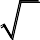 Ограниченность функции. Наибольшее и наименьшее значение функции. Функции «дробная частьчисла»y  xи «целая часть числа»y  x . Четные и нечетные функции. Периодическиефункции и наименьший период. Монотонность. Промежутки возрастания и убывания функции. Нули функции, промежутки знакопостоянства. Исследование функций и построение их графиков элементарными методами. Основные способы преобразования графиков. Преобразования графиков функций: сдвиг, умножение на число, отражение относительно координатных осей. Графические методы решения уравнений и неравенств. Построение графиков с помощью преобразований Графики функций, содержащих модули. Графики сложных функций.Предел функции и непрерывностьПонятие предела функции в точке. Понятие предела функции в бесконечности. Сравнение бесконечно малых и бесконечно больших. Односторонние пределы. Свойства пределов функций. Непрерывность функции. Свойства непрерывных функций. Непрерывность элементарных функций Разрывные функции. Асимптоты графика функции.Обратные функцииПонятие об обратной функции. Взаимно обратные функции. Графики взаимно обратных функций. Обратные тригонометрические функции. Функции y=arcsin x, y=arccosx. Функции y=arctg x, y=arcctgx. Примеры использования обратных тригонометрических функций.Векторы в пространствеПовторение. Решение задач с помощью векторов и координат. Понятие вектора. Равенство векторов. Сложение и вычитание векторов. Сумма нескольких векторов. Умножение вектора на число. Компланарные векторы. Правило параллелепипеда. Разложение вектора по трем некомпланарным векторам.Метод координат в пространствеПрямоугольная система координат в пространстве. Векторы и координаты. Сумма векторов, умножение вектора на число. Координаты вектора. Связь между координатами векторов и координатами точек. Координаты середины отрезка. Длина вектора. Формула расстояния между точками. Решение задач в координатах. Уравнение сферы. Угол между векторами. Скалярное произведение. Вычисление углов между прямыми и плоскостями. Решение задач и доказательство теорем с помощью векторов и методом координат. Уравнение плоскости. Формула расстояния от точки до плоскости. Способы задания прямой уравнениями. Центральная симметрия. Осевая симметрия. Зеркальная симметрия. Параллельный перенос. Преобразование подобия, гомотетия. Движения в пространстве: параллельный перенос, симметрия относительно плоскости, центральная симметрия, поворот относительно прямой.ПроизводнаяДифференцируемость функции. Производная функции в точке. Геометрический и физический смысл производной. Применение производной в физике. Правила дифференцирования. Производная суммы и разности. Нахождение производной суммы и разности. Непрерывность функций, имеющих производную. Дифференциал. Производная произведения. Производная частного. Производные элементарных функций. Производная сложной функции. Производная обратной функции.Применение производнойТочки экстремума (максимума и минимума). Исследование элементарных функций на точки экстремума. Признак и свойство, необходимые и достаточные условия. Максимум  и минимум функции. Наибольшее и наименьшее значение с помощью производной. Касательная к графику функции. Уравнение касательной. Приближенные вычисления. Теоремы о среднем. Теорема Ролля. Теорема Лагранжа. Возрастание и убывание функции. Нахождение промежутков возрастания и убывания функций. Вторая производная, ее геометрический и физический смысл. Выпуклость графика функции. Экстремум функции с единственной критической точкой. Задачи на максимум и минимум. Применение производной при решении задач. Асимптоты. Дробно-линейная функция Построение графиков функций с помощью производных.Первообразная и интегралПервообразная. Первообразные элементарных функций. Неопределенный интеграл. Нахождение неопределенного интеграла заменой переменной. Площадь криволинейной трапеции. Формула Ньютона-Лейбница. Определенный интеграл. Приближенное вычисление определенного интеграла. Вычисление площадей плоских фигур с помощью интеграла. Свойства определенного интеграла. Применение определенных интегралов в геометрических и физических задачах.Цилиндр. Конус. ШарТела вращения: цилиндр. Сечения цилиндра. Развертка цилиндра. Площадь поверхности цилиндра. Тела вращения: конус. Сечения конуса. Конические сечения. Развертка конуса. Площадь поверхности конуса. Усеченный конус. Площадь поверхности усеченного конуса. Тела вращения: шар и сфера. Сечения шара. Шаровой сегмент, шаровой слой, шаровой сектор (конус). Касательные прямые и плоскости. Вписанные и описанные сферы. Касающиеся сферы. Касательная плоскость к сфере. Площадь сферы. Взаимное расположение сферы и прямой. Комбинации тел вращения. Сфера, вписанная в цилиндрическую поверхность. Сфера, вписанная в коническую поверхность. Решение задач на сферу, вписанную в коническую поверхность. Сечения цилиндрической поверхности. Сечения конической поверхности.Равносильность уравнений и неравенствРавносильные преобразования уравнений. Равносильные преобразования неравенств.Уравнения-следствияПонятие уравнения-следствия. Возведение уравнения в четную степень. Потенцирование логарифмических уравнений. Другие преобразования, приводящие к уравнению-следствию. Применение нескольких преобразований, приводящих к уравнению-следствию.Равносильность уравнений и неравенств системамОсновные понятия равносильности уравнений и неравенств системам. Решение уравнений с помощью систем. Иррациональные уравнения. Решение иррациональных уравнений с помощью систем. Решение логарифмических и показательных уравнений с помощью систем. Решение тригонометрических уравнений с помощью систем. Уравнения вида f(a(x))=f(b(x)). Решение неравенств с помощью систем. Системы иррациональных неравенств. Системы показательных, логарифмических неравенств. Решение тригонометрических неравенств с помощью систем. Неравенства вида f(a(x)>f(b(x)).Равносильность уравнений на множествахОсновные понятия равносильности уравнений на множествах. Возведение уравнения в четную степень. Умножение уравнения на функцию. Решение уравнений при помощи равносильности на множествах. Другие преобразования уравнений. Потенцирование и логарифмирование уравнений. Приведение подобных членов. Применение формул. Применение нескольких преобразований. Уравнения с дополнительными условиями.Равносильность неравенств на множествахОсновные понятия равносильности неравенств на множествах. Использование неравенств и систем неравенств с одной переменной, числовых промежутков, их объединений и пересечений. Возведение неравенств в четную степень. Умножение неравенства на функцию. Другие преобразования неравенств. Применение нескольких преобразований. Неравенства с дополнительными условиями. Нестрогие неравенства.Метод промежутков для уравнений и неравенствРешение уравнений, содержащих переменную под знаком модуля. Решение неравенств, содержащих переменную под знаком модуля. Метод интервалов для непрерывных функций. Решение неравенств методом интервалов.Использование свойств функций при решении уравнений и неравенствГрафическое решение уравнений и неравенств. Использование областей существования функций. Использование неотрицательности функций. Использование ограниченности функций. Использование ограниченности функций при решении уравнений и неравенств. Использование монотонности и экстремумов функции. Использование свойств синуса и косинуса.Объемы телПонятие объема. Объемы многогранников. Свойства объемов. Аксиомы объема. Теоремы об отношениях объемов. Отношение объемов подобных фигур. Формула объема прямоугольногопараллелепипеда. Формула объема призмы. Объемы тел вращения. Объем цилиндра. Вычисление объемов тел вращения с помощью интеграла. Приложения интеграла к вычислению объемов и поверхностей тел вращения. Формула нахождения объема наклонной призмы. Формула объема пирамиды. Формулы для нахождения объема тетраэдра. Объем усеченной пирамиды. Объем конуса. Объем усеченного конуса. Объем шара. Объем шарового слоя. Применение объемов при решении задач. Площадь сферы. Площадь сферического пояса. Решение задач на цилиндр и шар. Решение задач на конус и шар. Комбинации многогранников и тел вращения.Системы уравнений с несколькими неизвестнымиРавносильность систем. Системы показательных, логарифмических и иррациональных уравнений. Преобразования, приводящие данную систему к равносильной. Система-следствие. Метод замены неизвестных. Рассуждения с числовыми значениями при решении уравнений и неравенств.Итоговое повторение.РАЗДЕЛ 3 ТЕМАТИЧЕСКОЕ ПЛАНИРОВАНИЕ(с учетом рабочей программы воспитания с указанием количества часов, отводимых на освоение каждой темы)класс (204 часа)* Реализация Календарного плана воспитательной работы МОУ «Средняя общеобразовательная школа № 4 г.Балабаново» \на уровне                                                                  среднего общего образования (Рабочая программа воспитания)11класс (204 часа)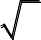 * Реализация Календарного плана воспитательной работы МОУ «Средняя общеобразовательная школа № 4 г.Балабаново» на уровне                                                                              среднего общего образования (Рабочая программа воспитания)Требования к результатам освоенияООП СОО (ФГОС ООО)Планируемые результаты освоения учебногопредмета (конкретизированные)сформированность представлений о математике как части мировой культуры и о месте математики в современной цивилизации, о способах описания на математическом языке явлений реального мира;сформированность представлений о математических понятиях как о важнейших математических моделях, позволяющихЭлементы теории множеств и математической логикиВыпускник на углубленном уровне научится:свободно оперировать1 понятиями: конечное множество, элемент множества, подмножество, пересечение, объединение и разность множеств, числовые множества на координатной прямой,отрезок, интервал, полуинтервал, промежуток сописывать и изучать разные процессы и явления;	понимание	возможности аксиоматического построения математических теорий;владение методами доказательств и алгоритмов решения; умение их применять, проводить доказательные рассуждения в ходе решения задач;владение стандартными приемами решения рациональных	и	иррациональных, показательных,			степенных, тригонометрических уравнений и неравенств, их систем; использование готовых компьютерных программ, в том числе для поиска пути решения и иллюстрации решения уравнений и неравенств;сформированность представлений об основных понятиях, идеях и методах математического анализа;владение основными понятиями о плоских и пространственных геометрических фигурах, их основных свойствах; сформированность умения распознавать на чертежах, моделях и в реальном мире геометрические фигуры; применение	изученных	свойств геометрических фигур и формул для решения геометрических задач и задач с практическим содержанием;сформированность представлений о процессах и явлениях, имеющих вероятностный характер, о статистических закономерностях в реальном мире, об основных понятиях элементарной теории вероятностей; умений находить и оценивать вероятности наступления событий в простейших практических ситуациях и основные характеристики случайных величин;владение навыками использования готовых компьютерных программ при решении задач;сформированность представлений о необходимости	доказательств	при обосновании математических утверждений и роли аксиоматики в проведении дедуктивных рассуждений;сформированность понятийного аппарата по основным разделам курса математики; знаний основных теорем, формул и умения ихвыколотой точкой, графическое представление множеств на координатной плоскости;задавать множества перечислением и характеристическим свойством;оперировать понятиями: утверждение, отрицание утверждения, истинные и ложные утверждения, причина, следствие, частный случай общего утверждения, контрпример;проверять принадлежность элемента множеству;находить пересечение и объединение множеств, в том числе представленных графически на числовой прямой и на координатной плоскости;проводить доказательные рассуждения для обоснования истинности утверждений.В повседневной жизни и при изучении других предметов:использовать числовые множества на координатной прямой и на координатной плоскости для описания реальных процессов и явлений;проводить доказательные рассуждения в ситуациях повседневной жизни, при решении задач из других предметов.Выпускник на углубленном уровне получит возможность научиться:оперировать понятием определения, основными видами определений, основными видами теорем;понимать суть косвенного доказательства;оперировать понятиями счетного и несчетного множества;применять метод математической индукции для проведения рассуждений и доказательств и при решении задач.В повседневной жизни и при изучении других предметов:использовать теоретико-множественный язык и язык логики для описания реальных процессов и явлений, при решении задач других учебных предметов.Числа и выражения Выпускник на углубленном уровне научится:свободно оперировать понятиями: натуральное число, множество натуральных чисел, целое число, множество целых чисел, обыкновенная дробь, десятичная дробь, смешанное число, рациональное число, множество рациональныхчисел, иррациональное число, корень степени n,пользоватьсяприкладнымипрограммами	ипрограммамисимвольныхвычислений	для№ урокаТема урокаКол-во часовЭлементы содержанияРаздел 1. Действительные числа (12 ч)Раздел 1. Действительные числа (12 ч)Раздел 1. Действительные числа (12 ч)Раздел 1. Действительные числа (12 ч)1Понятие действительного числа1Понятие действительного числа. Модульчисла и его свойства2Решение задач с использованиемдействительных чисел1Решение задач с использованиемдействительных чисел3Множества чисел1Множества (числовые, геометрических фигур). Характеристическое свойство, элемент множества, пустое, конечное, бесконечное множество. Способы задания множеств Подмножество. Отношения принадлежности, включения, равенства.Операции над множествами. Использование операций над множествами и высказываниями. Круги Эйлера. Конечные и бесконечные, счетные и несчетныемножества4Свойства действительных чисел1Свойства действительных чисел5Метод математической индукции1Умозаключения. Обоснования и доказательство в математике. Теоремы. Виды математических утверждений. Видыдоказательств. Математическая индукция6Перестановки1Факториал. Перестановки. Определение. Формула для вычисления перестановки изn элементов7Размещения1Размещения. Определение. Формула для вычисления размещения из n элементов поk8Сочетания1Сочетания. Определение. Формула длявычисления сочетания из n элементов по k9Доказательство числовыхнеравенств1Доказательство числовых неравенств10Делимость целых чисел1Делимость натуральных чисел. Основная теорема арифметики. Деление целых чиселс остатком11Сравнение по модулю m1Сравнение по модулю m. Примерыприменения сравнений12Задачи с целочисленныминеизвестными1Решение задач с целочисленныминеизвестнымиРаздел 2. Некоторые сведения из планиметрии (12 ч)Раздел 2. Некоторые сведения из планиметрии (12 ч)Раздел 2. Некоторые сведения из планиметрии (12 ч)Раздел 2. Некоторые сведения из планиметрии (12 ч)13Углы и отрезки, связанные с окружностью. Угол между касательной и хордой1Повторение. Решение задач на доказательство и построение контрпримеров. Применение простейших логических правил. Решение задач с использованием фактов, связанных с окружностями. Углы и отрезки, связанные с окружностью. Угол между касательной ихордой.14Теоремы об отрезках, связанных сокружностью. Углы с вершинами внутри и вне круга1Теоремы об отрезках, связанных сокружностью. Углы с вершинами внутри и вне круга15Вписанный четырехугольник1Решение задач с использованием фактов, связанных с четырехугольниками.Вписанный четырехугольник16Описанный четырехугольник1Решение задач с использованием фактов, связанных с четырехугольниками.Описанный четырехугольник17Решение треугольников1Решение задач с использованием свойств фигур на плоскости. Решение треугольников. Решение задач с использованием теорем о треугольниках, соотношений в прямоугольныхтреугольниках18Теорема о медиане1Решение задач на измерения на плоскости,вычисления длин. Теорема о медиане19Теорема о биссектрисе1Решение задач на измерения на плоскости,вычисления длин. Теорема о биссектрисе20Формулы площади треугольника. Формула Герона1Решение задач на измерения на плоскости,вычисления длин и площадей. Формулы площади треугольника. Формула Герона21Теорема Менелая1Формулировки и доказательство теоремыМенелая22Теорема Чевы1Формулировки и доказательство теоремыЧевы23Эллипс. Гипербола. Парабола1Эллипс. Гипербола. Парабола.Определение. Уравнение24Зачет по планиметрии1Диагностика уровней сформированности предметных умений и УУД по теме«Некоторые сведения из планиметрии»Раздел 3. Рациональные уравнения и неравенства (18 ч)Раздел 3. Рациональные уравнения и неравенства (18 ч)Раздел 3. Рациональные уравнения и неравенства (18 ч)Раздел 3. Рациональные уравнения и неравенства (18 ч)25Рациональные выражения. Преобразование рациональных выражений1Рациональные выражения. Одночлены. Многочлены. Алгебраическая дробь.Действия над ними. Преобразованиерациональных выражений26Формулы бинома Ньютона1Формула Бинома Ньютона27Формулы суммы и разности степеней1Формула суммы и разности степеней.Решение уравнений степени выше 2 специальных видов28Рациональные уравнения1Рациональные уравнения29Решение рациональных уравнений1Решение задач с использованием свойств многочленов, преобразований многочленов и дробно-рациональных выражений.Решение рациональных уравнений30Системы рациональных уравнений1Системы рациональных уравнений.Способы решения31Решение систем рациональныхуравнений1Решение систем рациональных уравнений32Метод интервалов решения неравенств1Использование неравенств и систем неравенств с одной переменной, числовых промежутков, их объединений и пересечений. Метод интервалов длярешения неравенств33Решение неравенств методоминтервалов1Решение неравенств методом интервалов34Решение неравенств1Решение неравенств35Рациональные неравенства1Рациональные неравенства36Решение рациональныхнеравенств методом введения нового неизвестного1Решение рациональных неравенств методом введения нового неизвестного37Решение рациональныхнеравенств1Решение рациональных неравенств38Нестрогие неравенства1Нестрогие неравенства39Решение нестрогих неравенствметодом интервалов1Решение нестрогих неравенств методоминтервалов40Решение нестрогих неравенств1Решение нестрогих неравенств41Системы рациональных неравенств1Системы рациональных неравенств Примеры решения систем рациональных неравенств* Всемирный день математики42Контрольная работа по теме "Рациональные уравнения инеравенства"1Диагностика уровней сформированности предметных умений и УУД по теме«Рациональные уравнения и неравенства»Раздел 4. Параллельность прямых и плоскостей (11 ч)Раздел 4. Параллельность прямых и плоскостей (11 ч)Раздел 4. Параллельность прямых и плоскостей (11 ч)Раздел 4. Параллельность прямых и плоскостей (11 ч)43Введение. Предмет стереометрии1Введение. Предмет стереометрии. Наглядная стереометрия. Призма,параллелепипед, пирамида, тетраэдр44Аксиомы стереометрии1Основные понятия геометрии в пространстве. Аксиомы стереометрии и следствия из них. Понятие обаксиоматическом методе45Некоторые следствия из аксиом.Применение аксиом при решении задач1Некоторые следствия из аксиом. Применение аксиом при решении задач46Параллельные прямые впространстве1Теоремы о параллельности прямых впространстве47Параллельность трех прямых.Решение задач на параллельность прямых1Параллельность трех прямых. Решение задач на параллельность прямых48Параллельность прямой и плоскости1Теоремы о параллельности прямых и плоскостей в пространстве. Определение прямой, параллельной плоскости.Параллельное проектирование и изображение фигур. Геометрические местаточек в пространстве49Признак параллельности прямой и плоскости. Решение задач на параллельность прямой иплоскости1Формулировка и доказательство признака параллельности прямой и плоскости.Решение задач на параллельность прямой иплоскости50Срещивающиеся прямые. Взаимное расположение двух прямых в пространстве1Скрещивающиеся прямые в пространстве. Определение, формулировка и доказательство признака скрещивающихся прямых. Взаимное расположение двух прямых в пространстве. Расстояния между фигурами в пространстве. Общий перпендикуляр двух скрещивающихсяпрямых51Углы с сонаправленными сторонами. Угол между прямыми1Определение углов с сонаправленными сторонами. Угол между прямыми (параллельными, пересекающимися,скрещивающимися)52Решение задач по теме "Параллельность прямых иплоскостей"1Методы нахождения расстояний между скрещивающимися прямыми53Контрольная работа по теме«Параллельность прямых в пространстве»1Диагностика уровней сформированности предметных умений и УУД по теме«Параллельность прямых в пространстве»Раздел 5. Корень степени n (12 ч)Раздел 5. Корень степени n (12 ч)Раздел 5. Корень степени n (12 ч)Раздел 5. Корень степени n (12 ч)54Понятие функции и ее графика1Понятие функции и ее графика. Область определения функции. Область изменения функции. Функция, непрерывная напромежутке55Функция y = x^n1Степенная функция и ее свойства и график.Четность и нечетность функции56Свойства функции y = x^n1Свойства функции y = x^n57Понятие корня степени n1Понятие корня степени n. Квадратныйкорень. Кубический корень58Корни четной и нечетной степеней1Теоремы о существовании корней четной инечетной степеней59Нахождение корней четной инечетной степени1Нахождение корней четной и нечетнойстепени60Арифметический корень1Определение арифметического корня.Свойства арифметического корня61Вычисление арифметическихкорней1Вычисление арифметических корней62Свойства корней степени n1Теорема о свойствах корней степени n63Использование свойств корнейдля вычислений1Использование свойств корней длявычислений64Функция корня степени n, x -неотрицательное число. Корень степени n из натурального числа1Функция корня степени n, x -неотрицательное число, график и свойства. Корень степени n из натурального числа65Контрольная работа по теме«Корень степени n»1Диагностика уровней сформированности предметных умений и УУД по теме«Корень степени n»Раздел 6. Степень положительного числа (13ч)Раздел 6. Степень положительного числа (13ч)Раздел 6. Степень положительного числа (13ч)Раздел 6. Степень положительного числа (13ч)66Степень с рациональным показателем1Понятие степени с рациональнымпоказателем p . Теорема о степени сqрациональным показателем67Свойства степени с рациональнымпоказателем1Теоремы о свойствах степени срациональным показателем68Решение задач на применение свойств степени с рациональнымпоказателем1Решение задач с использованием свойств степеней69Понятие предела последовательности1Понятие предела последовательности. Бесконечно малые и бесконечно большиевеличины70Нахождение пределовпоследовательности1Нахождение пределов последовательности71Свойства пределов1Свойства пределов72Решение задач на применениесвойств пределов1Решение задач на применение свойствпределов73Бесконечно убывающая геометрическая прогрессия. Решение задач на бесконечно убывающую геометрическую прогрессию1Бесконечно убывающая геометрическая прогрессия . Сумма бесконечно убывающей геометрической прогрессии. Решение задач на бесконечно убывающую геометрическую прогрессию. Суммы и ряды, методы суммирования и признаки сходимости*Акция «Здоровым быть модно»74Число е1Число е. Теорема о существовании предела. Ограниченность сверху неубывающей последовательности. Ограниченность снизуневозрастающей последовательности.75Понятие степени с иррациональным показателем1Понятие степени с иррациональнымпоказателем. Свойства степеней. Степень с действительным показателем76Показательная функция1Показательная функция и ее свойства и график. Функция  y  ex77Свойства и график показательнойфункции1Свойства и график показательной функции78Контрольная работа по теме«Степень положительного числа»1Диагностика уровней сформированности предметных умений и УУД по теме«Степень положительного числа»Раздел 7. Логарифмы (6 ч)Раздел 7. Логарифмы (6 ч)Раздел 7. Логарифмы (6 ч)Раздел 7. Логарифмы (6 ч)79Понятие логарифма1Логарифм положительного числа b пооснованию а. Основное логарифмическое тождество. Натуральный логарифм.80Применение определениялогарифма при преобразовании выражений1Применение определения логарифма при преобразовании выражений81Свойства логарифма1Теоремы о свойствах логарифма. Логарифмпроизведения, частного, степени. Формула перехода к новому основанию82Применение свойств логарифмовдля их вычисления1Преобразование логарифмическихвыражений83Способы вычисления логарифмов1Способы вычисления логарифмов84Логарифмическая функция. Десятичные логарифмы.Степенные функции1Логарифмическая функция и ее свойства и график. Десятичный логарифм.Характеристика и мантисса логарифма числа А. Степенные функции. Графики исвойстваРаздел 8. Показательные и логарифмические уравнения и неравенства (11 ч)Раздел 8. Показательные и логарифмические уравнения и неравенства (11 ч)Раздел 8. Показательные и логарифмические уравнения и неравенства (11 ч)Раздел 8. Показательные и логарифмические уравнения и неравенства (11 ч)85Простейшие показательные уравнения. Решение простейшихпоказательных уравнений1Простейшие показательные уравнения. Решение простейших показательныхуравнений86Простейшие логарифмические уравнения. Решение простейшихлогарифмических уравнений1Простейшие логарифмические уравнения. Решение простейших логарифмическихуравнений87Уравнения, сводящиеся кпростейшим заменой неизвестного1Уравнения, сводящиеся к простейшимзаменой неизвестного88Решение уравнений, сводящихся кпростейшим заменой неизвестного1Решение уравнений, сводящихся кпростейшим заменой неизвестного89Простейшие показательныенеравенства1Простейшие показательные неравенства90Решение простейшихпоказательных неравенств1Решение простейших показательныхнеравенств91Простейшие логарифмическиенеравенства1Логарифмические неравенства92Решение простейшихлогарифмических неравенств1Решение простейших логарифмическихнеравенств93Неравенства, сводящиеся кпростейшим заменой неизвестного1Неравенства, сводящиеся к простейшимзаменой неизвестного94Решение неравенств, сводящихсяк простейшим заменой неизвестного1Решение неравенств, сводящихся к простейшим заменой неизвестного95Контрольная работа по теме«Показательные и логарифмические уравнения и неравенства»1Диагностика уровней сформированности предметных умений и УУД по теме«Показательные и логарифмическиеуравнения и неравенства»Раздел 9. Параллельность плоскостей (8 ч)Раздел 9. Параллельность плоскостей (8 ч)Раздел 9. Параллельность плоскостей (8 ч)Раздел 9. Параллельность плоскостей (8 ч)96Параллельные плоскости. Признак параллельности двух плоскостей1Определение параллельных плоскостей. Теоремы о параллельности плоскостей в пространстве. Формулировка и доказательство признака параллельности двух плоскостей. Параллельное проектирование и изображение фигур.Геометрические места точек в пространстве97Свойства параллельных плоскостей. Решение задач на свойства параллельных плоскостей1Свойства параллельных плоскостей. Теорема о существовании и единственности плоскости, параллельной данной и проходящей через данную точку пространства. Решение задач на свойствапараллельных плоскостей98Тетраэдр1Понятие тетраэдра, его граней, ребер, вершин, боковых граней и основания. Задачи, связанные с тетраэдром. Виды тетраэдров. Ортоцентрический тетраэдр, каркасный тетраэдр, равногранный тетраэдр. Прямоугольный тетраэдр.Достраивание тетраэдра допараллелепипеда99Построение сечений тетраэдра1Построение сечений многогранников методом следов. Центральное проектирование. Построение сечениймногогранников методом проекций100Решение задач на тетраэдр1Решение задач на тетраэдр101Параллелепипед1Понятие параллелепипеда, его граней, ребер, вершин, диагоналей, боковых граней и оснований. Свойства параллелепипеда.Задачи, связанные с параллелепипедом102Построение сеченийпараллелепипеда1Построение сечений параллелепипеда103Контрольная работа по теме«Параллельность плоскостей»1Диагностика уровней сформированности предметных умений и УУД по теме«Параллельность плоскостей»Раздел 10. Перпендикулярность прямых и плоскостей (17 ч)Раздел 10. Перпендикулярность прямых и плоскостей (17 ч)Раздел 10. Перпендикулярность прямых и плоскостей (17 ч)Раздел 10. Перпендикулярность прямых и плоскостей (17 ч)104Перпендикулярные прямые в1Перпендикулярные прямые в пространствепространстве105Параллельные прямые,перпендикулярные к плоскости1Параллельные прямые, перпендикулярные кплоскости106Применение теорем о связи между параллельностью прямых и их перпендикулярности к плоскостик решению задач1Применение теорем о связи между параллельностью прямых и их перпендикулярности к плоскости крешению задач107Признак перпендикулярности прямой и плоскости1Формулировка и доказательство признака перпендикулярности прямой и плоскости. Наклонные и проекции.108Теорема о прямой,перпендикулярной к плоскости1Теорема о прямой, перпендикулярной кплоскости109Расстояние от точки до плоскости. Расстояние между параллельными плоскостями1Перпендикуляр, наклонная, проекция. Расстояние от точки до плоскости.Ортогональное проектирование. Расстояниемежду параллельными плоскостями110Расстояние между прямой ипараллельной ей плоскостью1Расстояние между прямой и параллельнойей плоскостью111Теорема о трех перпендикулярах. Обратная теорема о трех перпендикулярах1Формулировка и доказательство теоремы о трех перпендикулярах. Формулировка и доказательство теоремы, обратной теоремео трех перпендикулярах112Применение теорем о трехперпендикулярах к решению задач1Применение теорем о трех перпендикулярахк решению задач113Угол между прямой и плоскостью1Углы в пространстве. Угол между прямой иплоскостью114Нахождение угла между прямой иплоскостью1Нахождение угла между прямой иплоскостью115Двугранный угол. Нахождение двугранного угла1Двугранный угол. Линейный уголдвугранного угла. Решение задач на нахождение двугранного угла116Признак перпендикулярности двух плоскостей1Перпендикулярные плоскости. Формулировка и доказательство признака перпендикулярности двух плоскостей.Применение признака перпендикулярностиплоскостей к решению задач117Прямоугольный параллелепипед1Параллелепипед. Свойства параллелепипеда. Прямоугольныйпараллелепипед118Трехгранный угол. Многогранный угол1Трехгранный угол. Многогранный угол*Декада науки культуры и мира119Решение задач по теме "Перпендикулярность прямых иплоскостей"1Решение задач по теме "Перпендикулярность прямых иплоскостей"120Контрольная работа по теме "Перпендикулярность прямых и плоскостей"1Диагностика уровней сформированности предметных умений и УУД по теме«Перпендикулярность прямых иплоскостей»Раздел 11. Синус и косинус угла (7 ч)Раздел 11. Синус и косинус угла (7 ч)Раздел 11. Синус и косинус угла (7 ч)Раздел 11. Синус и косинус угла (7 ч)121Понятие угла. Радианная мера угла1Понятие угла. Радианная мера угла, тригонометрическая окружность. Перевод из градусной меры угла в радианную инаоборот122Определение синуса и косинуса угла1Определение синуса и косинуса угла.Тригонометрические функции чисел и углов.123Основные формулы для синуса икосинуса угла1Основные формулы для синуса и косинусаугла124Применение основных формул дляпреобразования выражений1Применение основных формул дляпреобразования выражений125Арксинус1Обратные тригонометрические функции, их главные значения, свойства и графики.Арксинус126Арккосинус1Обратные тригонометрические функции, их главные значения, свойства и графики.Арккосинус127Формулы для арксинуса иарккосинуса1Формулы для арксинуса и арккосинусаРаздел 12. Тангенс и котангенс угла (6 ч)Раздел 12. Тангенс и котангенс угла (6 ч)Раздел 12. Тангенс и котангенс угла (6 ч)Раздел 12. Тангенс и котангенс угла (6 ч)128Определение тангенса и котангенса. Основные формулы для тангенса и котангенса1Тригонометрические функции чисел и углов. Определение тангенса и котангенса. Основные формулы для тангенса икотангенса129Применением формул тангенса икотангенса для преобразования выражений1Применением формул тангенса и котангенса для преобразования выражений130Арктангенс1Обратные тригонометрические функции, их главные значения, свойства и графики.Арктангенс131Арккотангенс1Обратные тригонометрические функции, их главные значения, свойства и графики.Арккотангенс132Формулы для арктангенса иарккотангенса1Формулы для арктангенса и арккотангенса133Контрольная работа по теме "Синус, косинус, тангенс икотангенс угла"1Диагностика уровней сформированности предметных умений и УУД по теме «Синус,косинус, тангенс и котангенс угла»Раздел 13. Формулы сложения (11 ч)Раздел 13. Формулы сложения (11 ч)Раздел 13. Формулы сложения (11 ч)Раздел 13. Формулы сложения (11 ч)134Косинус разности и косинус суммы двух углов1Формулы сложения тригонометрических функций. Косинус разности и косинуссуммы двух углов135Применение формул косинусаразности и косинуса суммы двух углов1Применение формул косинуса разности и косинуса суммы двух углов136Формулы для дополнительныхуглов1Формулы для дополнительных углов.Формулы приведения137Синус суммы и синус разности двух углов1Формулы сложения тригонометрическихфункций. Синус суммы и синус разности двух углов138Применение формул синуса суммы и синуса разности двухуглов1Применение формул синуса суммы и синуса разности двух углов139Сумма и разность синуса икосинуса1Сумма и разность синуса и косинуса140Применение формул суммы иразности синусов и косинусов1Применение формул суммы и разностисинусов и косинусов141Формулы для двойных иполовинных углов1Формулы двойного и половинногоаргумента142Применение формул для двойныхи половинных углов1Применение формул для двойных иполовинных углов143Произведение синусов и косинусов1Формулы сложения тригонометрических функций, преобразование суммы, разности в произведение тригонометрическихфункций, и наоборот144Формулы для тангенсов1Формулы для тангенсовРаздел 14. Тригонометрические функции числового аргумента (9 ч)Раздел 14. Тригонометрические функции числового аргумента (9 ч)Раздел 14. Тригонометрические функции числового аргумента (9 ч)Раздел 14. Тригонометрические функции числового аргумента (9 ч)145Функция y=sinx1Тригонометрические функции числового аргумента y  sin x . Свойства и графикитригонометрических функций146Построение графика функцииy=sinx1Построение графика функции y=sinx147Функция y=cosx1Тригонометрические функции числового аргумента y  cos x . Свойства и графикитригонометрических функций148Построение графика функцииy=cosx1Построение графика функции y=cosx149Функция y=tgx1Тригонометрические функции числового аргумента y  tg x . Свойства и графикитригонометрических функций150Построение графика функцииy=tgx1Построение графика функции y=tgx151Функция y=ctgx1Тригонометрические функции числового аргумента y  ctg x . Свойства и графикитригонометрических функций152Построение графика функцииy=ctgx1Построение графика функции y=ctgx153Контрольная работа по теме1Диагностика уровней сформированности"Тригонометрические функции"предметных умений и УУД по теме«Тригонометрические функции»Раздел 15. Многогранники (14 ч)Раздел 15. Многогранники (14 ч)Раздел 15. Многогранники (14 ч)Раздел 15. Многогранники (14 ч)154Понятие многогранника. Геометрическое тело1Понятие многогранника. Геометрическоетело. Виды многогранников. Развертки многогранник.155Призма1Призма. Наклонные призмы. Перпендикулярное сечение призмы. Формулы для нахождения площадиповерхностей призмы156Пространственная теорема Пифагора1Пространственная теорема Пифагора*Неделя математики157Пирамида1Пирамида. Виды пирамид. Элементы правильной пирамиды. Пирамиды с равнонаклоненными ребрами и гранями, ихосновные свойства158Площадь боковой и полной поверхности пирамиды1Площадь боковой и полной поверхности пирамиды. Формулы для нахождения площади поверхностей пирамиды. Подобие в пространстве. Отношение площадей поверхностей подобных фигур159Правильная пирамида. Площадь боковой и полной поверхности правильной пирамиды1Правильная пирамида. Элементы правильной пирамиды. Площадь боковой и полной поверхности правильной пирамиды. Формулы для нахождения площади боковой и полной поверхности правильнойпирамиды160Усеченная пирамида. Площадь боковой и полной поверхности правильной усеченной пирамиды1Усеченная пирамида. Определение, основные элементы. Площадь боковой и полной поверхности правильной усеченной пирамиды. Формулы для нахождения площади боковой и полной поверхностиправильной усеченной пирамиды161Симметрия в пространстве1Симметрия в пространстве162Элементы симметриимногогранника1Элементы симметрии многогранника163Понятие правильного многогранника. Свойстваправильных многогранников1Правильные многогранники. Свойства правильных многогранников164Элементы симметрии правильныхмногогранников1Элементы симметрии правильныхмногогранников165Решение задач на правильныемногогранники1Решение задач на правильныемногогранники166Решение задач на многогранники1Решение задач на многогранники167Контрольная работа по теме "Многогранники"1Диагностика уровней сформированности предметных умений и УУД по теме«Многогранники»Раздел 16. Тригонометрические уравнения и неравенства (12 ч)Раздел 16. Тригонометрические уравнения и неравенства (12 ч)Раздел 16. Тригонометрические уравнения и неравенства (12 ч)Раздел 16. Тригонометрические уравнения и неравенства (12 ч)168Простейшие тригонометрическиеуравнения1Тригонометрические уравнения.Простейшие тригонометрические уравнения169Решение простейшихтригонометрических уравнений1Решение простейших тригонометрическихуравнений170Уравнения, сводящиеся кпростейшим заменой неизвестного1Уравнения, сводящиеся к простейшимзаменой неизвестного171Решение уравнений, сводящихся кпростейшим заменой неизвестного1Решение уравнений, сводящихся кпростейшим заменой неизвестного172Применение основного тригонометрического тождествадля решения уравнений1Применение основного тригонометрического тождества длярешения уравнений173Применение формул сложения и понижения степени для решения уравнений. Однородныеуравнения1Применение формул сложения и понижения степени для решения уравнений.Однородные тригонометрическиеуравнения174Простейшие системытригонометрических уравнений1Простейшие системы тригонометрическихуравнений175Простейшие неравенства длясинуса и косинуса1Решение простейших тригонометрическихнеравенств176Простейшие неравенства длятангенса и котангенса1Простейшие неравенства для тангенса икотангенса177Неравенства, сводящиеся кпростейшим заменой неизвестного1Неравенства, сводящиеся к простейшимзаменой неизвестного178Введение вспомогательного угла1Введение вспомогательного угла179Контрольная работа по теме "Тригонометрические уравнения и неравенства"1Диагностика уровней сформированности предметных умений и УУД по теме«Тригонометрические уравнения инеравенства»Раздел 17. Элементы теории вероятностей (6 ч)Раздел 17. Элементы теории вероятностей (6 ч)Раздел 17. Элементы теории вероятностей (6 ч)Раздел 17. Элементы теории вероятностей (6 ч)180Понятие вероятности события1Понятие вероятности события. Вычислениечастот и вероятностей событий181Нахождение вероятности события1Вычисление вероятностей в опытах с равновозможными элементарнымиисходами. Использование комбинаторики182Решение задач на нахождениевероятности события1Вычисление вероятностей независимыхсобытий.183Свойства вероятностей1Свойства вероятностей. Использованиеформулы сложения вероятностей, диаграмм Эйлера, дерева вероятностей184Сумма и произведение событий1Сумма и произведение событий185Решение задач на применениесвойств вероятностей1Решение задач на применение свойстввероятностейРаздел 18. Частота. Условная вероятность (2 ч)Раздел 18. Частота. Условная вероятность (2 ч)Раздел 18. Частота. Условная вероятность (2 ч)Раздел 18. Частота. Условная вероятность (2 ч)186Относительная частота события.Решение задач на нахождение относительной частоты события1Относительная частота события. Решениезадач на нахождение относительной частоты события187Условная вероятность.Независимые события1Условная вероятность. Правило умножениявероятностей. Формула полной вероятностиРаздел 19. Итоговое повторение (17 ч)Раздел 19. Итоговое повторение (17 ч)Раздел 19. Итоговое повторение (17 ч)Раздел 19. Итоговое повторение (17 ч)188Логарифмы1Логарифмы189Решение показательных илогарифмических уравнений1Решение показательных и логарифмическихуравнений190Решение показательных илогарифмических неравенств1Решение показательных и логарифмическихнеравенств191Тригонометрические вычисленияи преобразования1Тригонометрические вычисления ипреобразования192Тригонометрические уравнения1Тригонометрические уравнения193Решение тригонометрическихуравнений1Решение тригонометрических уравнений194Решение планиметрических задач1Решение задач с использованием градусноймеры угла195Параллельность прямых иплоскостей1Параллельность прямых и плоскостей196Решение задач на параллельностьпрямых и плоскостей1Решение задач на параллельность прямых иплоскостей197Перпендикулярность прямых иплоскостей1Перпендикулярность прямых и плоскостей198Призма1Решение задач на призму199Пирамида1Решение задач на пирамиду200Задачи на проценты1Решение задач с использованием свойств чисел и систем счисления, делимости, долейи частей, процентов, модулей чисел.201Задачи на сплавы и смеси1Решение задач смеси и сплавы с помощьюлинейных, квадратных и дробно- рациональных уравнений и их систем.202Итоговая контрольная работа1Диагностика уровней сформированностипредметных умений и УУД203Итоговая контрольная работа1Диагностика уровней сформированностипредметных умений и УУД204Итоговое занятие1Решение задач№ урокаТема урокаКол-во часовЭлементы содержанияРаздел 1. Функции и их графики (9 ч)Раздел 1. Функции и их графики (9 ч)Раздел 1. Функции и их графики (9 ч)Раздел 1. Функции и их графики (9 ч)1Элементарные функции1Элементарные функции. Решение задач с использованием числовых функций и их графиков. Использование свойств и графиков линейных и квадратичных функций, обратной пропорциональности ифункции y 	x2Область определения и область изменения функции.Ограниченность функции1Область определения и область изменения функции. Ограниченность функции.Наибольшее и наименьшее значение функции. Функции «дробная часть числа» y  x и «целая часть числа» y  x3Четность, нечетность функции1Четные и нечетные функции4Периодичность функций1Периодические функции и наименьшийпериод5Промежутки возрастания иубывания функции1Монотонность. Промежутки возрастания иубывания функции6Промежутки знакопостоянства,нули функции1Нули функции, промежуткизнакопостоянства7Исследование функций ипостроение их графиков элементарными методами1Исследование функций и построение их графиков элементарными методами8Основные способы преобразования графиков. Построение графиков с помощью преобразований1Основные способы преобразования графиков. Преобразования графиков функций: сдвиг, умножение на число, отражение относительно координатных осей. Графические методы решения уравнений и неравенств. Построениеграфиков с помощью преобразований9Графики функций, содержащихмодули. Графики сложных функций1Графики функций, содержащих модули. Графики сложных функцийРаздел 2. Предел функции и непрерывность (5 ч)Раздел 2. Предел функции и непрерывность (5 ч)Раздел 2. Предел функции и непрерывность (5 ч)Раздел 2. Предел функции и непрерывность (5 ч)10Понятие предела функции1Понятие предела функции в точке. Понятие предела функции в бесконечности.Сравнение бесконечно малых и бесконечнобольших11Односторонние пределы1Односторонние пределы12Свойства пределов функций1Свойства пределов функций13Понятие непрерывности функции1Непрерывность функции. Свойстванепрерывных функций14Непрерывность элементарных функций. Разрывные функции1Непрерывность элементарных функций. Разрывные функции. Асимптоты графикафункцииРаздел 3. Обратные функции (6 ч)Раздел 3. Обратные функции (6 ч)Раздел 3. Обратные функции (6 ч)Раздел 3. Обратные функции (6 ч)15Понятие об обратной функции1Понятие об обратной функции16Взаимно обратные функции1Взаимно обратные функции. Графикивзаимно обратных функций17Обратные тригонометрические функции. Функции y=arcsin x,y=arccosx1Обратные тригонометрические функции. Функции y=arcsin x, y=arccosx18Функции y=arctg x, y=arcctgx1Функции y=arctg x, y=arcctgx19Примеры использования обратныхтригонометрических функций1Примеры использования обратныхтригонометрических функций20Контрольная работа по теме"Обратные функции"1Диагностика уровней сформированности предметных умений и УУД по теме«Обратные функции»Раздел 4. Векторы в пространстве (6 ч)Раздел 4. Векторы в пространстве (6 ч)Раздел 4. Векторы в пространстве (6 ч)Раздел 4. Векторы в пространстве (6 ч)21Понятие вектора. Равенство векторов1Повторение. Решение задач с помощьювекторов и координат. Понятие вектора. Равенство векторов22Сложение и вычитание векторов.Сумма нескольких векторов.1Сложение и вычитание векторов. Сумманескольких векторов23Умножение вектора на число1Умножение вектора на число24Компланарные векторы. Правилопараллелепипеда1Компланарные векторы. Правилопараллелепипеда25Разложение вектора по тремнекомпланарным векторам1Разложение вектора по тремнекомпланарным векторам26Контрольная работа по теме "Векторы в пространстве"1Диагностика уровней сформированности предметных умений и УУД по теме«Векторы в пространстве»Раздел 5. Метод координат в пространстве (15 ч)Раздел 5. Метод координат в пространстве (15 ч)Раздел 5. Метод координат в пространстве (15 ч)Раздел 5. Метод координат в пространстве (15 ч)27Прямоугольная система координат в пространстве. Координаты вектора. Связь между координатами векторов и координатами точек1Прямоугольная система координат в пространстве. Векторы и координаты. Сумма векторов, умножение вектора на число. Координаты вектора. Связь между координатами векторов и координатамиточек28Простейшие задачи в координатах1Координаты середины отрезка. Длинавектора. Формула расстояния между точками29Решение задач в координатах1Решение задач в координатах30Уравнение сферы1Уравнение сферы31Угол между векторами. Скалярноепроизведение векторов1Угол между векторами. Скалярноепроизведение32Вычисление углов междупрямыми и плоскостями1Вычисление углов между прямыми иплоскостями33Решение задач на вычисление углов между прямыми иплоскостями1Решение задач и доказательство теорем с помощью векторов и методом координат34Уравнение плоскости1Уравнение плоскости. Формула расстояния от точки до плоскости. Способы задания прямой уравнениями35Составление уравнения плоскости1Составление уравнения плоскости36Решение задач по теме "Скалярноепроизведение векторов"1Решение задач по теме "Скалярноепроизведение векторов"37Центральная симметрия. Осеваясимметрия. Зеркальная симметрия1Центральная симметрия. Осевая симметрия.Зеркальная симметрия38Параллельный перенос. Преобразование подобия1Параллельный перенос. Преобразование подобия, гомотетия39Решение задач по теме«Движения»1Движения в пространстве: параллельный перенос, симметрия относительно плоскости, центральная симметрия, поворот относительно прямой* Всемирный день математики40Решение задач по теме «Методкоординат в пространстве»1Решение задач по теме "Метод координат впространстве"41Контрольная работа по теме«Метод координат в пространстве»1Диагностика уровней сформированности предметных умений и УУД по теме «Методкоординат в пространстве»Раздел 6. Производная (11ч)Раздел 6. Производная (11ч)Раздел 6. Производная (11ч)Раздел 6. Производная (11ч)42Понятие производной1Дифференцируемость функции.Производная функции в точке43Физический смысл производной1Геометрический и физический смыслпроизводной. Применение производной в физике44Производная суммы. Производнаяразности1Правила дифференцирования. Производнаясуммы и разности45Нахождение производной суммыи разности1Нахождение производной суммы и разности46Непрерывность функций, имеющих производную.Дифференциал1Непрерывность функций, имеющих производную. Дифференциал47Производная произведения.Производная частного1Производная произведения. Производнаячастного48Нахождение производнойпроизведения и частного1Нахождение производной произведения ичастного49Производные элементарныхфункций1Производные элементарных функций.50Производная сложной функции1Производная сложной функции51Производная обратной функции1Производная обратной функции52Контрольная работа по теме«Производная»1Диагностика уровней сформированности предметных умений и УУД по теме«Производная»Раздел 7. Применение производной (16 ч)Раздел 7. Применение производной (16 ч)Раздел 7. Применение производной (16 ч)Раздел 7. Применение производной (16 ч)53Максимум и минимум функции1Точки экстремума (максимума иминимума). Исследование элементарныхфункций на точки экстремума. Признак и свойство, необходимые и достаточные условия. Максимум иминимум функции54Нахождение наибольшего и наименьшего значения функции на отрезке1Наибольшее и наименьшее значение с помощью производной*Тематическое занятие, посвященное году народного искусства и нематериального культурного наследия России55Уравнение касательной1Касательная к графику функции. Уравнениекасательной56Составление уравнениякасательной1Составление уравнения касательной57Приближенные вычисления1Приближенные вычисления58Возрастание и убывание функции1Возрастание и убывание функции59Нахождение промежутковвозрастания и убывания функций1Нахождение промежутков возрастания иубывания функций60Производные высших порядков. Выпуклость графика функции1Вторая производная, ее геометрический и физический смысл. Выпуклость графикафункции61Экстремум функции сединственной критической точкой1Экстремум функции с единственнойкритической точкой62Нахождение экстремума функции с единственной критическойточкой1Нахождение экстремума функции с единственной критической точкой63Задачи на максимум и минимум1Задачи на максимум и минимум64Решение задач на максимум иминимум1Применение производной при решениизадач65Асимптоты. Дробно-линейнаяфункция1Асимптоты. Дробно-линейная функция66Построение графиков функции сприменением производной1Построение графиков функций с помощьюпроизводных67Построение графиков функции1Построение графиков функции68Контрольная работа по теме "Применение производной"1Диагностика уровней сформированности предметных умений и УУД по теме«Применение производной»Раздел 8. Первообразная и интеграл (13 ч)Раздел 8. Первообразная и интеграл (13 ч)Раздел 8. Первообразная и интеграл (13 ч)Раздел 8. Первообразная и интеграл (13 ч)69Понятие первообразной1Первообразная. Первообразные элементарных функций70Неопределенный интеграл1Неопределенный интеграл71Нахождение неопределенного интеграла. Замена переменной1Нахождение неопределенного интеграла. Нахождение неопределенного интегралазаменой переменной72Площадь криволинейной1Площадь криволинейной трапеции.трапеции.73Определенный интеграл1Определенный интеграл74Вычисление определенногоинтеграла1Вычисление определенного интеграла75Приближенное вычислениеопределенного интеграла1Приближенное вычисление определенногоинтеграла76Формула Ньютона-Лейбница1Формула Ньютона-Лейбница77Вычисление определенногоинтеграла с помощью формулы Ньютона-Лейбница1Вычисление площадей плоских фигур с помощью интеграла78Решение задач на нахождениеопределенного интеграла1Решение задач на нахождениеопределенного интеграла79Свойства определенногоинтеграла1Свойства определенного интеграла80Применение определенныхинтегралов в геометрических и физических задачах1Применение определенных интегралов в геометрических и физических задачах81Контрольная работа по теме "Первообразная и интеграл"1Диагностика уровней сформированности предметных умений и УУД по теме«Первообразная и интеграл»Раздел 9. Цилиндр. Конус. Шар (16 ч)Раздел 9. Цилиндр. Конус. Шар (16 ч)Раздел 9. Цилиндр. Конус. Шар (16 ч)Раздел 9. Цилиндр. Конус. Шар (16 ч)82Понятие цилиндра1Тела вращения: цилиндр. Сечения цилиндра83Площадь поверхности цилиндра1Развертка цилиндра. Площадь поверхности цилиндра84Решение задач на нахождениеплощади поверхности цилиндра1Решение задач на нахождение площадиповерхности цилиндра85Понятие конуса1Тела вращения: конус. Сечения конуса.Конические сечения86Площадь поверхности конуса1Развертка конуса. Площадь поверхности конуса87Нахождение площадиповерхности конуса1Нахождение площади поверхности конуса88Усеченный конус. Решение задач на нахождение площади поверхности усеченного конуса1Усеченный конус. Площадь поверхности усеченного конуса. Решение задач на нахождение площади поверхности усеченного конуса89Сфера и шар. Взаимное расположение сферы и плоскости. Касательная плоскость к сфере1Тела вращения: шар и сфера. Сечения шара. Шаровой сегмент, шаровой слой, шаровой сектор (конус). Касательные прямые и плоскости. Вписанные и описанные сферы. Касательная плоскость к сфере Касающиесясферы.90Площадь сферы1Площадь сферы. Решение задач нанахождение площади сферы91Взаимное расположение сферы ипрямой1Взаимное расположение сферы и прямой92Сфера вписанная в цилиндрическую поверхность1Комбинации тел вращения. Решение задачна сферу, вписанную в цилиндрическую поверхность93Сфера, вписанная в коническую поверхность1Сфера, вписанная в коническуюповерхность. Решение задач на сферу, вписанную в коническую поверхность94Сечения цилиндрической поверхности1Сечения цилиндрической поверхности. Решение задач на сечения цилиндрическойповерхности95Сечения конической поверхности1Сечения конической поверхности96Решение задач по теме "Цилиндр.Конус. Шар"1Решение задач по теме "Цилиндр. Конус.Шар"97Контрольная работа по теме "Цилиндр. Конус. Шар"1Диагностика уровней сформированности предметных умений и УУД по теме«Цилиндр. Конус. Шар»Раздел 10. Равносильность уравнений и неравенств (4 ч)Раздел 10. Равносильность уравнений и неравенств (4 ч)Раздел 10. Равносильность уравнений и неравенств (4 ч)Раздел 10. Равносильность уравнений и неравенств (4 ч)98Равносильные преобразованияуравнений1Равносильные преобразования уравнений99Решение уравнений1Решение уравнений100Равносильные преобразованиянеравенств1Равносильные преобразования неравенств101Решение неравенств1Решение неравенствРаздел 11. Уравнения-следствия (8 ч)Раздел 11. Уравнения-следствия (8 ч)Раздел 11. Уравнения-следствия (8 ч)Раздел 11. Уравнения-следствия (8 ч)102Понятие уравнения-следствия1Понятие уравнения-следствия103Возведение уравнения в четнуюстепень1Возведение уравнения в четную степень104Решение уравнений возведением вчетную степень1Решение уравнений возведением в четнуюстепень105Потенцированиелогарифмических уравнений1Потенцирование логарифмическихуравнений106Решение уравненийпотенцированием логарифмических уравнений1Решение уравнений потенцированием логарифмических уравнений107Другие преобразования, приводящие к уравнению-следствию1Другие преобразования, приводящие к уравнению-следствию108Применение нескольких преобразований, приводящих куравнению-следствию1Применение нескольких преобразований, приводящих к уравнению-следствию109Решение уравнений с помощью нескольких преобразований , приводящих к уравнению-следствию1Решение уравнений с помощью нескольких преобразований, приводящих к уравнению- следствиюРаздел 12. Равносильность уравнений и неравенств системам (13 ч)Раздел 12. Равносильность уравнений и неравенств системам (13 ч)Раздел 12. Равносильность уравнений и неравенств системам (13 ч)Раздел 12. Равносильность уравнений и неравенств системам (13 ч)110Основные понятия1Основные понятия равносильностиуравнений и неравенств системам111Решение уравнений с помощьюсистем1Решение уравнений с помощью систем112Решение иррациональных уравнений с помощью систем1Иррациональные уравнения. Решениеиррациональных уравнений с помощью систем113Решение логарифмических и показательных уравнений спомощью систем1Решение логарифмических и показательных уравнений с помощью систем114Решение тригонометрическихуравнений с помощью систем1Решение тригонометрических уравнений спомощью систем115Уравнения вида f(a(x))=f(b(x))1Уравнения вида f(a(x))=f(b(x))116Решение уравнений видаf(a(x))=f(b(x))1Решение уравнений вида f(a(x))=f(b(x))117Решение неравенств с помощьюсистем1Решение неравенств с помощью систем118Решение иррациональныхнеравенств с помощью систем1Системы иррациональных неравенств.119Решение логарифмических и показательных неравенств спомощью систем1Системы показательных, логарифмических неравенств.120Решение тригонометрическихнеравенств с помощью систем1Решение тригонометрических неравенств спомощью систем121Неравенства вида f(a(x)>f(b(x))1Неравенства вида f(a(x)>f(b(x))122Решение неравенств видаf(a(x)>f(b(x))1Решение неравенств вида f(a(x)>f(b(x))Раздел 13. Равносильность уравнений на множествах (7 ч)Раздел 13. Равносильность уравнений на множествах (7 ч)Раздел 13. Равносильность уравнений на множествах (7 ч)Раздел 13. Равносильность уравнений на множествах (7 ч)123Основные понятия1Основные понятия равносильностиуравнений на множествах124Возведение уравнения в четнуюстепень1Возведение уравнения в четную степень125Решение уравнений возведением вчетную степень1Решение уравнений возведением в четнуюстепень126Умножение уравнения на функцию. Решение уравнений при помощи равносильности намножествах1Умножение уравнения на функцию. Решение уравнений при помощи равносильности на множествах127Другие преобразования уравнений.1Другие преобразования уравнений. Потенцирование и логарифмирование уравнений. Приведение подобных членов. Применение формул*Декада науки культуры и мира128Применение несколькихпреобразований. Уравнения с дополнительными условиями1Применение нескольких преобразований. Уравнения с дополнительными условиями129Контрольная работа по теме"Решение уравнений и неравенств"1Диагностика уровней сформированности предметных умений и УУД по теме«Решение уравнений и неравенств»Раздел 14. Равносильность неравенств на множествах (7 ч)Раздел 14. Равносильность неравенств на множествах (7 ч)Раздел 14. Равносильность неравенств на множествах (7 ч)Раздел 14. Равносильность неравенств на множествах (7 ч)130Основные понятия1Основные понятия равносильности неравенств на множествах. Использование неравенств и систем неравенств с одной переменной, числовых промежутков, ихобъединений и пересечений131Возведение неравенств в четнуюстепень1Возведение неравенств в четную степень132Решение неравенств возведениемв четную степень1Решение неравенств возведением в четнуюстепень133Умножение неравенства нафункцию1Умножение неравенства на функцию134Другие преобразованиянеравенств1Другие преобразования неравенств135Применение нескольких преобразований. Неравенства сдополнительными условиями1Применение нескольких преобразований. Неравенства с дополнительными условиями136Нестрогие неравенства1Нестрогие неравенстваРаздел 15. Метод промежутков для уравнений и неравенств (5 ч)Раздел 15. Метод промежутков для уравнений и неравенств (5 ч)Раздел 15. Метод промежутков для уравнений и неравенств (5 ч)Раздел 15. Метод промежутков для уравнений и неравенств (5 ч)137Уравнения с модулями1Решение уравнений, содержащих переменную под знаком модуля138Неравенства с модулями1Решение неравенств, содержащих переменную под знаком модуля139Метод интервалов длянепрерывных функций1Метод интервалов для непрерывныхфункций140Решение неравенств методоминтервалов1Решение неравенств методом интервалов141Контрольная работа по теме "Решение уравнений инеравенств"1Диагностика уровней сформированности предметных умений и УУД по теме«Решение уравнений и неравенств»Раздел 16. Использование свойств функций при решении уравнений и неравенств(5 ч)Раздел 16. Использование свойств функций при решении уравнений и неравенств(5 ч)Раздел 16. Использование свойств функций при решении уравнений и неравенств(5 ч)Раздел 16. Использование свойств функций при решении уравнений и неравенств(5 ч)142Использование областей существования функций1Графическое решение уравнений и неравенств. Использование областейсуществования функций143Использование неотрицательностифункций1Использование неотрицательности функций144Использование ограниченности функций1Использование ограниченности функций.Использование ограниченности функций при решении уравнений и неравенств145Использование монотонности иэкстремумов функции1Использование монотонности иэкстремумов функции146Использование свойств синуса и1Использование свойств синуса и косинусакосинусаРаздел 17. Объемы тел (17 ч)Раздел 17. Объемы тел (17 ч)Раздел 17. Объемы тел (17 ч)Раздел 17. Объемы тел (17 ч)147Понятие объема. Свойства объемов1Понятие объема. Объемы многогранников. Свойства объемов. Аксиомы объема.Теоремы об отношениях объемов.Отношение объемов подобных фигур148Объем прямоугольногопараллелепипеда1Вывод формулы объема прямоугольногопараллелепипеда149Объем прямой призмы1Вывод формулы объема призмы150Объем цилиндра1Объемы тел вращения. Объем цилиндра151Вычисление объемов с помощью определенного интеграла1Вычисление объемов тел вращения с помощью интеграла. Приложения интеграла к вычислению объемов и поверхностей телвращения152Объем наклонной призмы1Формула нахождения объема наклоннойпризмы153Объем пирамиды1Вывод формулы объема пирамиды.Формулы для нахождения объема тетраэдра154Объем усеченной пирамиды1Объем усеченной пирамиды155Объем конуса1Объем конуса156Объем усеченного конуса1Объем усеченного конуса157Объем шара1Объем шара158Объем шарового сегмента, шарового слоя, шарового сектора1Объем шарового слоя. Применение объемов при решении задач159Площадь сферы1Площадь сферы. Площадь сферического пояса*Неделя математики160Решение задач на цилиндр и шар1Решение задач на цилиндр и шар161Решение задач на конус и шар1Решение задач на конус и шар162Решение задач на различные комбинации тел1Комбинации многогранников и тел вращения163Контрольная работа по теме "Объемы тел"1Диагностика уровней сформированности предметных умений и УУД по теме«Объемы тел»Раздел 18. Системы уравнений с несколькими неизвестными (8 ч)Раздел 18. Системы уравнений с несколькими неизвестными (8 ч)Раздел 18. Системы уравнений с несколькими неизвестными (8 ч)Раздел 18. Системы уравнений с несколькими неизвестными (8 ч)164Равносильность систем1Равносильность систем. Системыпоказательных, логарифмических и иррациональных уравнений165Преобразования, приводящиеданную систему к равносильной1Преобразования, приводящие даннуюсистему к равносильной166Система-следствие1Система-следствие167Решение систем-следствий1Решение систем-следствий168Метод замены неизвестных1Метод замены неизвестных169Решение систем методом заменынеизвестных1Решение систем методом заменынеизвестных170Рассуждения с числовымизначениями при решении уравнений и неравенств1Рассуждения с числовыми значениями при решении уравнений и неравенств171Контрольная работа по теме "Решение систем уравнений"1Диагностика уровней сформированности предметных умений и УУД по теме«Решение систем уравнений»Раздел 19. Итоговое повторение (33 ч)Раздел 19. Итоговое повторение (33 ч)Раздел 19. Итоговое повторение (33 ч)Раздел 19. Итоговое повторение (33 ч)172Решение задач по теме "Векторы впространстве"1Решение задач по теме "Векторы впространстве"173Решение задач по теме"Координаты точки и координаты вектора"1Решение задач по теме "Координаты точки и координаты вектора"174Решение задач по теме «Методкоординат в пространстве»1Решение задач по теме «Метод координат впространстве»175Многогранник, описанный околосферы1Многогранник, описанный около сферы176Многогранник, вписанный в сферу1Многогранник, вписанный в сферу177Решение задач на комбинации тел1Решение задач на комбинации тел178Решение задач, связанных с вычислением объема прямойпризмы1Решение задач, связанных с вычислением объема прямой призмы179Решение задач, связанных с нахождением объема наклоннойпризмы1Решение задач, связанных с нахождением объема наклонной призмы180Решение задач, связанных снахождением объема пирамиды1Решение задач, связанных с нахождениемобъема пирамиды181Решение задач, связанных снахождением объема конуса1Решение задач, связанных с нахождениемобъема конуса182Решение задач с применениемформул объема1Решение задач с применением формулобъема183Решение задач с применениемформул объемов различных тел1Решение задач с применением формулобъемов различных тел184Физический и геометрическийсмысл производной1Физический и геометрический смыслпроизводной185Применение производной кисследованию функций1Применение производной к исследованиюфункций186Решение текстовых задач напроценты, смеси, сплавы1Решение текстовых задач на проценты,смеси, сплавы187Решение текстовых задач насовместную работу1Решение текстовых задач на совместнуюработу188Наибольшее и наименьшеезначение функции1Наибольшее и наименьшее значениефункции189Тригонометрические уравнения1Тригонометрические уравнения190Логарифмические ипоказательные уравнения1Логарифмические и показательныеуравнения191Уравнения смешанного типа1Уравнения смешанного типа192Задачи на нахождение расстояниймежду прямыми и плоскостями1Задачи на нахождение расстояний междупрямыми и плоскостями193Задачи на нахождение углов между плоскостями, прямой иплоскостью1Задачи на нахождение углов между плоскостями, прямой и плоскостью194Логарифмические ипоказательные неравенства1Логарифмические и показательныенеравенства195Смешанные неравенства1Смешанные неравенства196Задачи на оптимальный выбор1Задачи на оптимальный выбор197Решение задач на оптимальныйвыбор1Решение задач на оптимальный выбор198Банки. Кредиты. Вклады1Банки. Кредиты. Вклады199Решение задач на банки, кредиты,вклады1Решение задач на банки, кредиты, вклады200Числа и их свойства1Числа и их свойства201Решение задач, связанных счислами и их свойствами1Решение задач, связанных с числами и ихсвойствами202Итоговая контрольная работа1Диагностика уровней сформированностипредметных умений и УУД203Итоговая контрольная работа1Диагностика уровней сформированностипредметных умений и УУД204Итоговое занятие1Решение задач